Dear 2014 ISNST ParticipantsWireless internet service login ID: 2014isnst; Password:2014isnstThe 2014ISNST Banquet will be held in “Tasting the World Buffet Restaurant” (吃遍天下自助餐廳) on the second floor of the Evergreen Plaza Hotel (台糖長榮酒店) at 18:30 on Oct. 17.  Please show up on time and have a good time~長榮酒店 (Evergreen Plaza Hotel)台南市東區中華東路三段336巷1號  總機專線(06) 289-9988
No. 1, Lane 336, Chunghua E. Rd., Sec. 3, TainanTel: 06 289-9988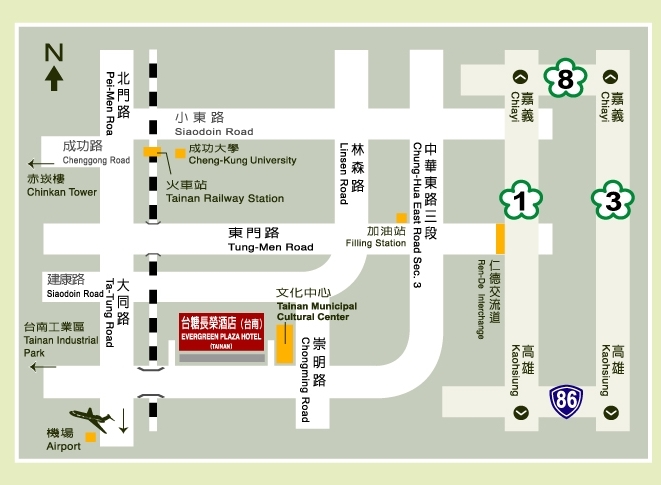 